ĐỀ THI KHẢO SÁT CHẤT LƯỢNG ĐỘI TUYỂN HSG LẦN 1Môn TOÁN 10Thời gian: 120 phút. Câu 1 (2,0 điểm) Cho hàm số  có đồ thị  với  là tham số.Khảo sát sự biến thiên và vẽ đồ thị  của hàm số đã cho khi  Tìm tất cả các giá trị của tham số  để đường thẳng  cắt đồ thị  tại hai điểm phân biệt có hoành độ  thỏa mãn  Câu 2 (1,0 điểm) Xác định phương trình của parabol  đi qua điểm  nhận đường thẳng  làm trục đối xứng và cắt trục tung tại điểm có tung độ bằng  Câu 3 (3,0 điểm) Giải các phương trình và hệ phương trình sau:Câu 4 (2,0 điểm) Trong mặt phẳng với hệ trục tọa độ  cho tam giác  có  và Tính chu vi của tam giác  và góc Xác định tọa độ điểm  là hình chiếu vuông góc của điểm  trên đường thẳng  Câu 5 (1,0 điểm) 	Cho tam giác  cân tại  có  và  Gọi  là điểm thuộc cạnh  sao cho  Xác định vị trí của điểm  trên cạnh  sao cho  vuông góc  Câu 6 (1,0 điểm) Tìm tất cả các giá trị của tham số  để trên đồ thị  của hàm  có hai điểm phân biệt đối xứng nhau qua gốc tọa độ  ---------------------- HẾT ----------------------Thí sinh không được sử dụng tài liệu. Cán bộ coi thi không giải thích gì thêm.ĐÁP ÁN}}Chú ý: Các cách giải khác đáp án và đúng đều cho điểm tối đa.Một người nông dân có 6 triệu đồng để làm một hàng rào chữ  dọc theo một con sông (như hình vẽ bên) làm một khu đất có hai phần là hình chữ nhật để trồng rau. Đối với mặt hàng rào song song bờ sông thì chi phí nguyên vật liệu là 60000 đồng một mét, còn đối với ba mặt hàng rào song song nhau thì chi phí nguyên vật liệu là 40000 đồng một mét. Tính diện tích lớn nhất của khu đất rào thu được.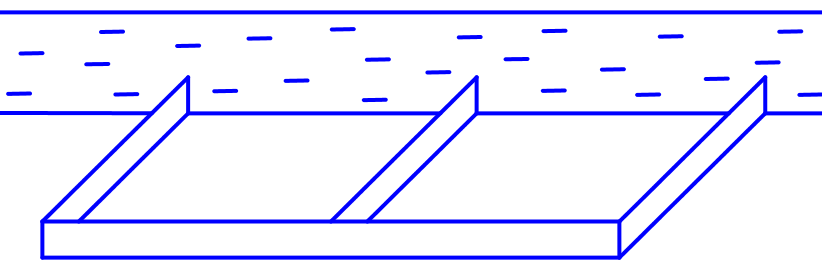 CâuĐáp ánĐáp ánĐiểm1(2,0 điểm)Cho hàm số  có đồ thị  với  là tham số.a. (1,0 điểm) Khảo sát sự biến thiên và vẽ đồ thị  của hàm số đã cho khi  Cho hàm số  có đồ thị  với  là tham số.a. (1,0 điểm) Khảo sát sự biến thiên và vẽ đồ thị  của hàm số đã cho khi  Cho hàm số  có đồ thị  với  là tham số.a. (1,0 điểm) Khảo sát sự biến thiên và vẽ đồ thị  của hàm số đã cho khi  1(2,0 điểm)Với  Hàm số trở thành ▪ Tập xác định: Với  Hàm số trở thành ▪ Tập xác định: 0,251(2,0 điểm)▪ Sự biến thiên:  Vì  nên ta có bảng biến thiên: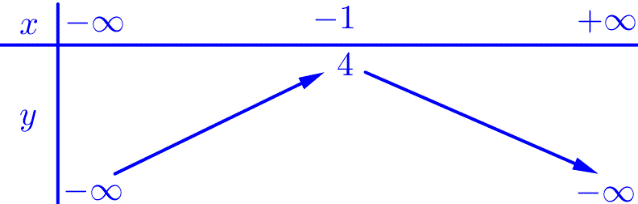  Hàm số đồng biến trên  và nghịch biến trên ▪ Sự biến thiên:  Vì  nên ta có bảng biến thiên: Hàm số đồng biến trên  và nghịch biến trên 0,251(2,0 điểm)▪ Đồ thị: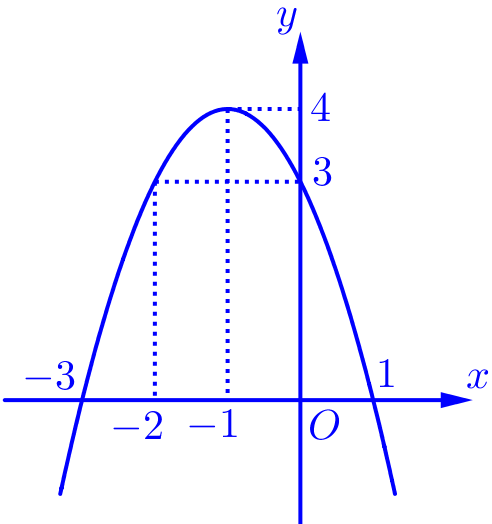   Đỉnh của  là    Trục đối xứng là đường thẳng    Vì  nên parabol  có bề lõm  quay xuống dưới.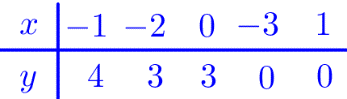 ▪ Đồ thị:  Đỉnh của  là    Trục đối xứng là đường thẳng    Vì  nên parabol  có bề lõm  quay xuống dưới.0,51(2,0 điểm)b. (1,0 điểm) Tìm giá trị  để đường thẳng  cắt đồ thị  tại hai điểm phân biệt có hoành độ  thỏa mãn b. (1,0 điểm) Tìm giá trị  để đường thẳng  cắt đồ thị  tại hai điểm phân biệt có hoành độ  thỏa mãn b. (1,0 điểm) Tìm giá trị  để đường thẳng  cắt đồ thị  tại hai điểm phân biệt có hoành độ  thỏa mãn 1(2,0 điểm)Hoành độ giao điểm của  và  là nghiệm của phương trình: cắt  tại hai điểm phân biệt  có hai nghiệm phân biệt.Hoành độ giao điểm của  và  là nghiệm của phương trình: cắt  tại hai điểm phân biệt  có hai nghiệm phân biệt.0,251(2,0 điểm)Vì  là nghiệm của  nên ta có: Vì  là nghiệm của  nên ta có: 0,251(2,0 điểm)Giả thiết  Giả thiết  0,251(2,0 điểm)Kết hợp điều kiện  thỏa mãn. Vậy giá trị  cần tìm là Kết hợp điều kiện  thỏa mãn. Vậy giá trị  cần tìm là 0,252(1,0 điểm)Xác định phương trình của parabol  đi qua điểm  nhận đường thẳng  làm trục đối xứng và cắt trục tung tại điểm có tung độ bằng Xác định phương trình của parabol  đi qua điểm  nhận đường thẳng  làm trục đối xứng và cắt trục tung tại điểm có tung độ bằng Xác định phương trình của parabol  đi qua điểm  nhận đường thẳng  làm trục đối xứng và cắt trục tung tại điểm có tung độ bằng 2(1,0 điểm)Giả sử phương trình parabol  là:  Giả sử phương trình parabol  là:  0,252(1,0 điểm)Đường thẳng  là trục đối xứng Đường thẳng  là trục đối xứng 0,252(1,0 điểm)Do  cắt  tại điểm có tung độ  nên  Do  cắt  tại điểm có tung độ  nên  0,252(1,0 điểm)Từ  suy ra  (thỏa mãn)Vậy phương trình parabol  là  Từ  suy ra  (thỏa mãn)Vậy phương trình parabol  là  0,253(3,0 điểm)a. (1,0 điểm) a. (1,0 điểm) a. (1,0 điểm) 3(3,0 điểm)Phương trình  Phương trình  0,53(3,0 điểm)(nếu thiếu điều kiện hoặc không loại nghiệm trừ 0,25 điểm)(nếu thiếu điều kiện hoặc không loại nghiệm trừ 0,25 điểm)0,253(3,0 điểm)Vậy tập nghiệm của phương trình là  Vậy tập nghiệm của phương trình là  0,253(3,0 điểm)b. (1,0 điểm) b. (1,0 điểm) b. (1,0 điểm) 3(3,0 điểm)Điều kiện:  Đặt  Điều kiện:  Đặt  0,253(3,0 điểm)   Phương trình trở thành: Kết hợp với điều kiện    Phương trình trở thành: Kết hợp với điều kiện 0,253(3,0 điểm)Với  (thỏa mãn)Với  (thỏa mãn)0,253(3,0 điểm)Vậy tập nghiệm của phương trình đã cho là:  Vậy tập nghiệm của phương trình đã cho là:  0,253(3,0 điểm)c. (1,0 điểm) c. (1,0 điểm) c. (1,0 điểm) 3(3,0 điểm)Điều kiện:  Khi đó,  Điều kiện:  Khi đó,  0,25(Nếu học sinh nhân liên hợp mà không xét  trừ 0,25)(Nếu học sinh nhân liên hợp mà không xét  trừ 0,25)0,25Thay  vào  ta được: Đặt Khi đó,  trở thành: Thay  vào  ta được: Đặt Khi đó,  trở thành: 0,25Với  Vậy tập nghiệm của hệ phương trình là  Với  Vậy tập nghiệm của hệ phương trình là  0,254(2,0 điểm)Trong mặt phẳng tọa độ  cho tam giác  có  và a. (1,0 điểm) Tính chu vi của tam giác  và góc Trong mặt phẳng tọa độ  cho tam giác  có  và a. (1,0 điểm) Tính chu vi của tam giác  và góc Trong mặt phẳng tọa độ  cho tam giác  có  và a. (1,0 điểm) Tính chu vi của tam giác  và góc 4(2,0 điểm)Ta có:  Ta có:  0,254(2,0 điểm)Do đó chu vi tam giác  là: Do đó chu vi tam giác  là: 0,254(2,0 điểm)Ta có: Ta có: 0,254(2,0 điểm)Suy ra: Suy ra: 0,254(2,0 điểm)b. (1,0 điểm) Xác định tọa độ điểm  là hình chiếu của  trên đường thẳng  b. (1,0 điểm) Xác định tọa độ điểm  là hình chiếu của  trên đường thẳng  b. (1,0 điểm) Xác định tọa độ điểm  là hình chiếu của  trên đường thẳng  4(2,0 điểm)Giả sử  và  Giả sử  và  0,254(2,0 điểm)Do  là hình chiếu của  trên Do  là hình chiếu của  trên 0,254(2,0 điểm)Mà  cùng phương  Mà  cùng phương  0,25Từ  và  suy ra:  Vậy tọa độ điểm H là Từ  và  suy ra:  Vậy tọa độ điểm H là 0,255(1,0 điểm)Cho tam giác  cân tại  có  Gọi  là điểm thuộc cạnh  sao cho  Xác định điểm  trên cạnh  sao cho  Cho tam giác  cân tại  có  Gọi  là điểm thuộc cạnh  sao cho  Xác định điểm  trên cạnh  sao cho  Cho tam giác  cân tại  có  Gọi  là điểm thuộc cạnh  sao cho  Xác định điểm  trên cạnh  sao cho  5(1,0 điểm)Vì  và  cùng hướng nên Suy ra 0,250,255(1,0 điểm)Giả sử 0,250,255(1,0 điểm)Do 0,250,255(1,0 điểm)Vậy điểm N thuộc cạnh BC thỏa mãn  0,250,255(1,0 điểm)a. (0,5 điểm) Tìm tất cả các giá trị của tham số  để …a. (0,5 điểm) Tìm tất cả các giá trị của tham số  để …a. (0,5 điểm) Tìm tất cả các giá trị của tham số  để …5(1,0 điểm)Giả sử  và gọi  là điểm đối xứng của  qua  Ta có Giả sử  và gọi  là điểm đối xứng của  qua  Ta có 0,255(1,0 điểm)                               Giả thiết  có hai nghiệm phân biệt  Vậy giá trị  cần tìm là:                                Giả thiết  có hai nghiệm phân biệt  Vậy giá trị  cần tìm là: 0,255(1,0 điểm)b. (0,5 điểm) Tính diện tích lớn nhất của khu đất rào thu được.b. (0,5 điểm) Tính diện tích lớn nhất của khu đất rào thu được.b. (0,5 điểm) Tính diện tích lớn nhất của khu đất rào thu được.5(1,0 điểm)Giả sử độ dài của một hàng rào vuông góc bờ sông là  và độ dài của hàng rào song song với bờ sông là  Khi đó, tổng số tiền để mua hàng rào là Giả sử độ dài của một hàng rào vuông góc bờ sông là  và độ dài của hàng rào song song với bờ sông là  Khi đó, tổng số tiền để mua hàng rào là 0,255(1,0 điểm)Diện tích khu đất là Vậy diện tích khu đất lớn nhất là  khi  và  Diện tích khu đất là Vậy diện tích khu đất lớn nhất là  khi  và  0,25